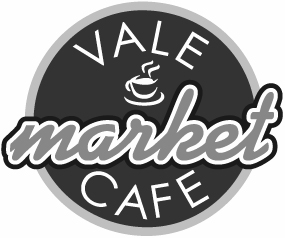 The Vale Market CaféSaturday 9th April 2022Barnstone Village Hall 10 am – 12 noonEat and drink with friends & neighboursBrowse the stalls & purchase locally made or sourced produce and exchange booksForthcoming dates 14th May & 11t June 2022